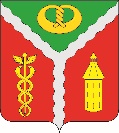 Совет народных депутатовгородского поселения город КалачКалачеевского муниципального районаВоронежской областиРЕШЕНИЕот «18» марта 2020 г. № 115О внесении изменений в решение Совета народных депутатов городского поселения город Калач Калачеевского муниципального района Воронежской области от 25.12.2018 г. № 43 «Об оплате труда муниципальных служащих городского поселения город Калач Калачеевского муниципального района Воронежской области»Руководствуясь Федеральным законом от 06.10.2003 № 131-ФЗ «Об общих принципах организации местного самоуправления», Федеральным законом от 02.03.2007 №25-ФЗ «О муниципальной службе в Российской Федерации», Законом Воронежской области от 28.12.2007 № 175-ОЗ «О муниципальной службе в Воронежской области», в соответствии с решением Совета народных депутатов городского поселения город Калач №84 от 21.10.2019 г. «О повышении (индексации) денежного вознаграждения, должностных окладов, окладов за классный чин, пенсии за выслугу лет (доплаты к пенсии), ежемесячной денежной выплаты к пенсии за выслугу лет», Совет народных депутатов городского поселения город Калач Калачеевского муниципального района Воронежской области РЕШИЛ:1. Внесении следующие изменения в решение Совета народных депутатов городского поселения город Калач Калачеевского муниципального района Воронежской области от 25.12.2018 г. № 43 «Об оплате труда муниципальных служащих городского поселения город Калач Калачеевского муниципального района Воронежской области»:1.1. В приложение №1 к решению «Положение об оплате труда муниципальных служащих городского поселения город Калач Калачеевского муниципального района воронежской области»:1.1.1. Подпункт 4.1.1 Положения изложить в новой редакции:«4.1.1. Ежемесячная надбавка к должностному окладу за классный чин муниципальному служащему устанавливается в соответствии с присвоенным классным чином муниципальной службы в следующих размерах:».1.2. Приложение №2 к решению изложить в новой редакции согласно приложению.2. Опубликовать настоящее решение в Вестнике муниципальных правовых актов городского поселения город Калач Калачеевского муниципального района Воронежской области.3. Настоящее решение вступает в силу после его официального опубликования.4. Контроль за исполнением настоящего решения оставляю за собой.Приложение к решению Совета народных депутатов городского поселения город Калач Калачеевского муниципального района от «18» марта 2020 г. № 115Размеры должностных окладов муниципальных служащих городского поселения город Калач Калачеевского муниципального района Воронежской областидействительный муниципальный советник муниципальной службы 1 класса3375 рублейдействительный муниципальный советник муниципальной службы 2 класса3193 рубльдействительный муниципальный советник муниципальной службы 3 класса3009 рублейглавный муниципальный советник муниципальной службы 1 класса2737 рубляглавный муниципальный советник муниципальной службы 2 класса2553 рублейглавный муниципальный советник муниципальной службы 3 класса2373 рублейсоветник муниципальной службы 1 класса2097 рублейсоветник муниципальной службы 2 класса1917 рублейсоветник муниципальной службы 3 класса1733 рубляреферент муниципальной службы 1 класса1643 рублейреферент муниципальной службы 2 класса1369 рублейреферент муниципальной службы 3 класса1278 рублейсекретарь муниципальной службы 1 класса1095 рублейсекретарь муниципальной службы 2 класса1004 рублясекретарь муниципальной службы 3 класса823 рублейГлава городского поселения город КалачА.А. ТрощенкоГруппа должностейНаименование должности муниципальной службыРазмер должностного окладаГлавнаяГлава администрацииЗаместитель главы администрации91178387ВедущаяНачальник сектора6565